"Učimo zajedno 6". 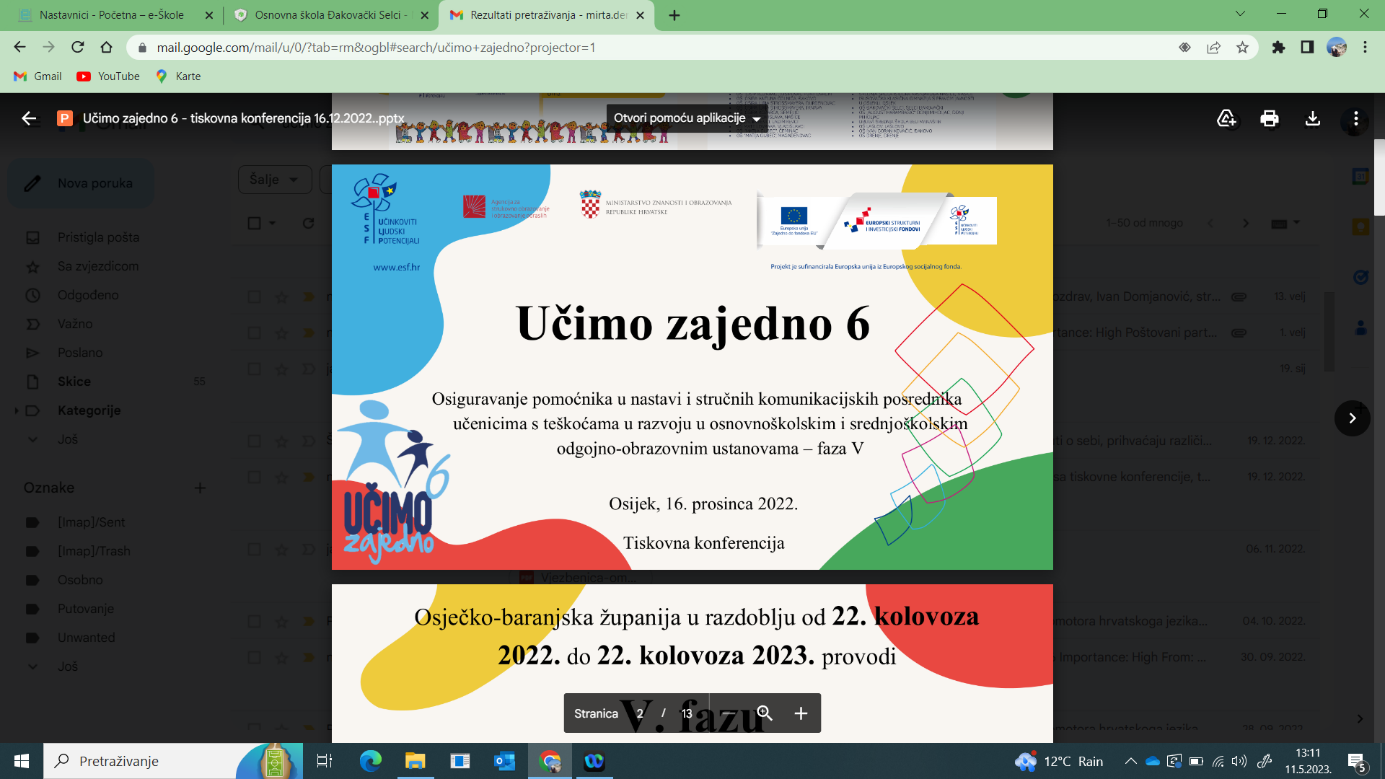 Učimo zajedno 6U srijedu, 10. svibnja 2023. održan je "Info dan" u OŠ Đakovački Selci u sklopu projekta "Učimo zajedno 6". Projekt je predstavljen roditeljima, učiteljima naše škole  i susjednih škola kratkom prezentacijom razrednice Mirte Denić. Ona je predstavila  i upoznala prisutne sa programima potpore, vrijednosti projekta, njegovo trajanje, partnere u projektu te očekivane rezultate.  Naša škola sudjeluje u projektu kroz uključenost pomoćnika za učenika 4. razreda.Tijekom druženja razgovaralo se i o teškoćama i izazovima u radu s kojim se pomoćnici susreću te o načinu na koji su isti riješeni uz pomoć stručne službe škole, roditelja i učitelja.  Za okupljene djelatnike, roditelje i učenike je pripremljen i prigodni domjenak.Ovaj projekt je hvale vrijedan jer poboljšava socijalnu uključenost kroz inkluzivno obrazovanje te se nadamo kako će naša škola i dalje biti jedan od sudionika takvih projekata.